Maths: Tuesday 17th March 2020I can count in steps of 2..Practise counting in 2’s out loud to someone at home. 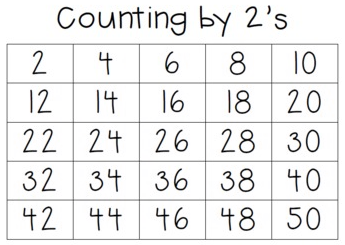 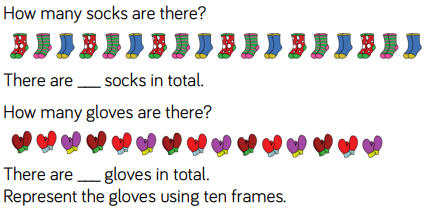 Group the socks into 2’s to help you find out how many there are.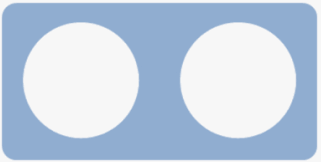 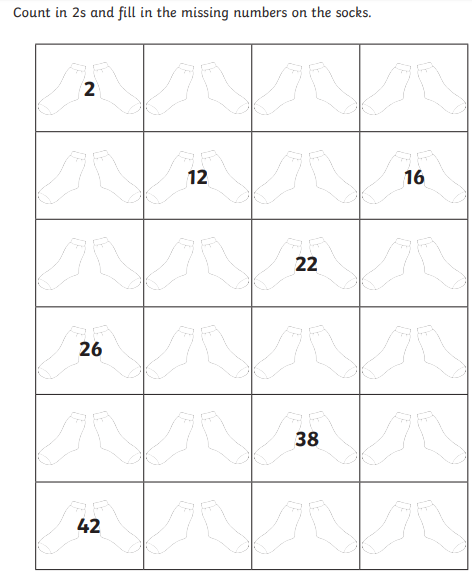 Challenge: 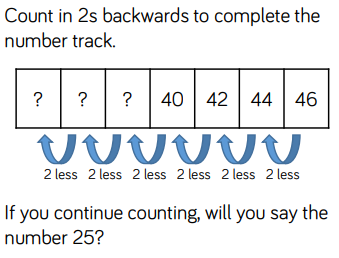 Extra if you would like: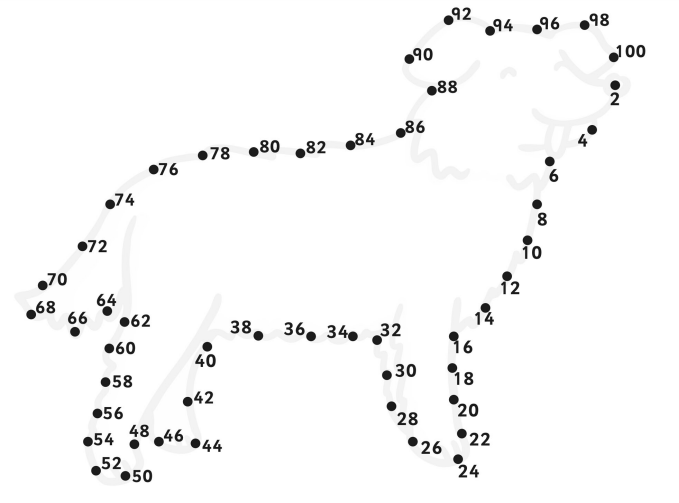 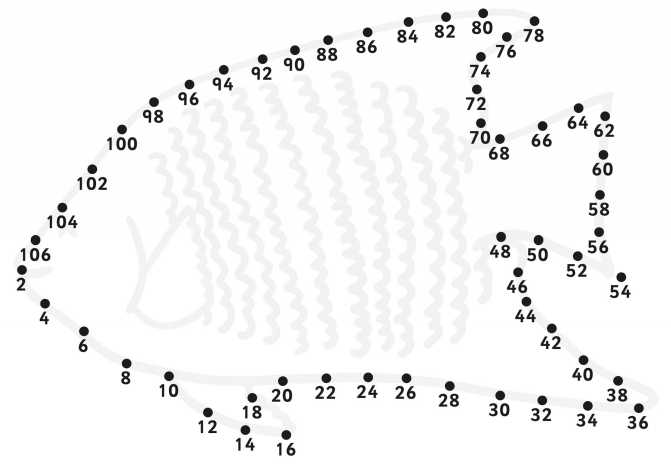 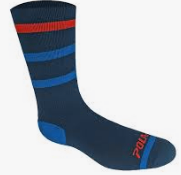 There are _______ socks in total.0121624323436